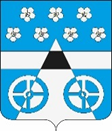 Российская ФедерацияСамарская областьмуниципальный район ВолжскийСОБРАНИЕ ПРЕДСТАВИТЕЛЕЙ СЕЛЬСКОГО ПОСЕЛЕНИЯ ЛопатиноТРЕТЬЕГО  созываРЕШЕНИЕ       от  17 мая  2017 года               №  71          	       	с. ЛопатиноО внесении изменений в Правила землепользования и застройки сельского поселения Лопатино муниципального района Волжский Самарской областиВ соответствии со статьей 33 Градостроительного кодекса Российской Федерации, пунктом 20 части 1, частью 3 статьи 14 Федерального закона 
от 06.10.2003 № 131-ФЗ «Об общих принципах организации местного самоуправления в Российской Федерации», с учетом заключения о результатах публичных слушаний по проекту изменений в Правила землепользования и застройки сельского поселения Лопатино муниципального района Волжский Самарской области от 12.05.2017г., Собрание представителей сельского поселения Лопатино муниципального района Волжский Самарской области решило:1. Внести изменения в Карту градостроительного зонирования сельского поселения Лопатино муниципального района Волжский Самарской области, входящую в состав Правил землепользования и застройки сельского поселения Лопатино муниципального района Волжский Самарской области, утвержденных решением Собрания представителей сельского поселения Лопатино муниципального района Волжский Самарской области от 25.12.2013 № 112, согласно приложению №1 - №4 к настоящему решению.2. Официально опубликовать настоящее решение в газете «Волжская новь» в течение десяти дней со дня его принятия.3. Настоящее решение вступает в силу со дня его официального опубликования.Глава сельского поселения Лопатиномуниципального района ВолжскийСамарской области					             В.Л. ЖуковПредседатель Собрания представителейсельского поселения Лопатиномуниципального района ВолжскийСамарской области						    А.И. Андреянов                                                                                  Приложение №1                                                                                  к решению Собрания                                                                                  представителей сельского                                                                                  поселения Лопатино                                                                                  муниципального района                                                                                  Волжский Самарской области                                                                                  от 17.05.2017г. № 71Измененияв Карту градостроительного зонирования сельского поселения Лопатино муниципального района Волжский Самарской области (М 1:5 000) и в Карту градостроительного зонирования сельского поселения Лопатино муниципального района Волжский Самарской области (М 1:25 000)Изменения:Изменение градостроительного зонирования территории, расположенной в северо-восточной части кадастрового квартала 63:17:0603003, общей площадью 1,36 га, с территориальной зоны Ж7 «Зона садоводства и дачного хозяйства» на территориальную зону Ж1 «Зона застройки индивидуальными жилыми домами».                                                                                  Приложение №2                                                                                  к решению Собрания                                                                                  представителей сельского                                                                                  поселения Лопатино                                                                                  муниципального района                                                                                  Волжский Самарской области                                                                                  от 17.05.2017г.  № 71Измененияв Карту градостроительного зонирования сельского поселения Лопатино муниципального района Волжский Самарской области (М 1:5 000) и в Карту градостроительного зонирования сельского поселения Лопатино муниципального района Волжский Самарской области (М 1:25 000)Изменения:Изменение градостроительного зонирования в отношении земельного участка с кадастровым номером 63:17:0000000:5063, расположенного по адресу: Самарская область, Волжский район, с. Лопатино, участок б/н, общей площадью 8514 кв.м., с территориальных зон Ж1 «Зона застройки индивидуальными жилыми домами», Ж2 «Зона застройки малоэтажными жилыми домами», П1 «Производственная зона» (подзона П1-5 «Подзона производственных и коммунально-складских объектов №5»), Сх4 «Зона садоводства» на территориальную зону ИТ «Зона инженерной и транспортной инфраструктуры»;                                                                                  Приложение №3                                                                                  к решению Собрания                                                                                  представителей сельского                                                                                  поселения Лопатино                                                                                  муниципального района                                                                                  Волжский Самарской области                                                                                  от  17.05.2017г.  № 71Измененияв Карту градостроительного зонирования сельского поселения Лопатино муниципального района Волжский Самарской области (М 1:5 000) и в Карту градостроительного зонирования сельского поселения Лопатино муниципального района Волжский Самарской области (М 1:25 000)Изменения:1. Изменение зонирования территории, расположенной в границах поселка Придорожный в южной части кадастрового квартала 63:17:0603001, общей площадью 8,96 га, с территориальной зоны Сх2 «Зона, занятая объектами сельскохозяйственного назначения» (Подзона Сх2-5 «Подзона, занятая объектами сельскохозяйственного назначения №5») на территориальную зону Ж9 «Зона «Южный город»;2. Изменение зонирования территории, расположенной в границах поселка Придорожный в южной части кадастрового квартала 63:17:0603001, общей площадью 1,77 га, с территориальной зоны Сх2 «Зона, занятая объектами сельскохозяйственного назначения» (Подзона Сх2-5 «Подзона, занятая объектами сельскохозяйственного назначения №5») на территориальную зону О1 «Зона делового, общественного и коммерческого, социального и коммунально-бытового назначения»;3. Изменение границы зоны Ж9 «Зона «Южный город» и границы зон О1 «Зона делового, общественного и коммерческого, социального и коммунально-бытового назначения», ИТ «Зона инженерной и транспортной инфраструктуры», Р2 «Зона природного ландшафта», расположенных в границах поселка Придорожный в южной части кадастрового квартала 63:17:0603002, в соответствии с проектом планировки территории;                                                                                  Приложение №4                                                                                  к решению Собрания                                                                                  представителей сельского                                                                                  поселения Лопатино                                                                                  муниципального района                                                                                  Волжский Самарской области                                                                                  от  17.05.2017г.  № 71Измененияв Карту градостроительного зонирования сельского поселения Лопатино муниципального района Волжский Самарской области (М 1:5 000) и в Карту градостроительного зонирования сельского поселения Лопатино муниципального района Волжский Самарской области (М 1:25 000)Изменения:Изменение территориальной зоны земельного участка с кадастровым номером 63:17:1202002:1043, расположенного по адресу: Самарская область, Волжский р-он, п. Новоберезовский, участок б/н, общей площадью 300 кв.м., с территориальной зоны ИТ «Зона инженерной и транспортной инфраструктуры» на территориальную зону О1 «Зона делового, общественного и коммерческого, социального и коммунально-бытового назначения».Карта градостроительного зонирования поселка Придорожный (фрагмент)Карта градостроительного зонирования поселка Придорожный(фрагмент в редакции изменений)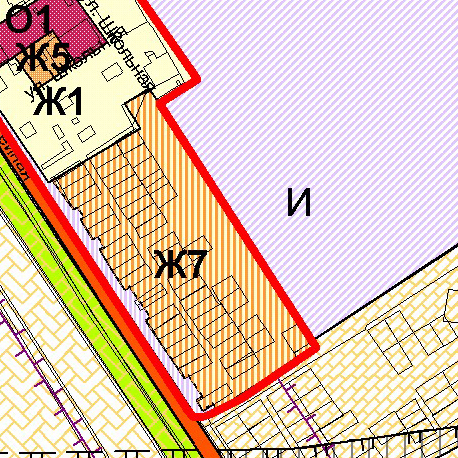 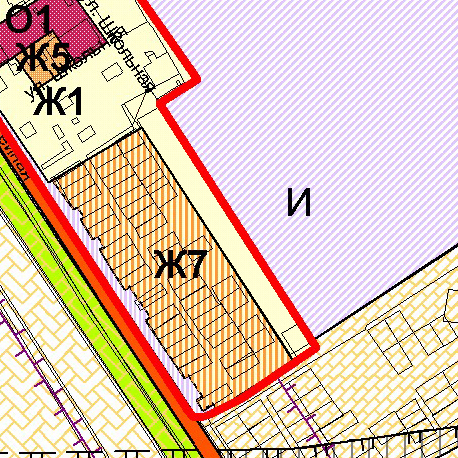 Карта градостроительного зонирования НПС поселка «Дружба» 
 (фрагмент)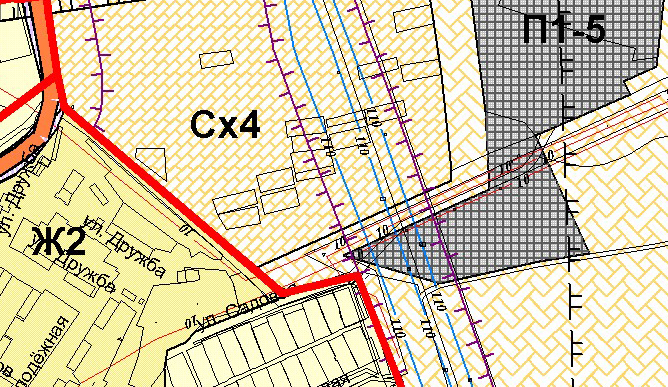 Карта градостроительного зонирования поселка НПС «Дружба» 
(фрагмент в редакции изменений)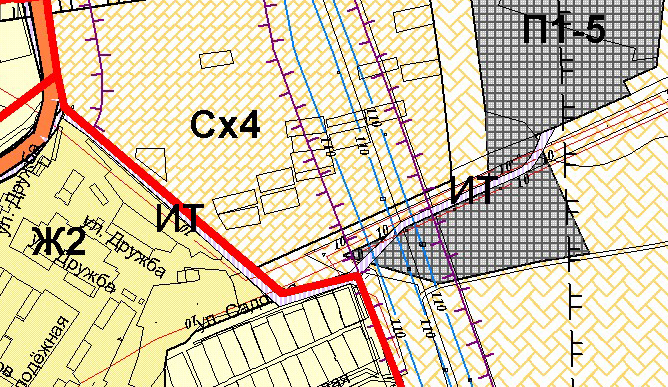 Карта градостроительного зонирования поселка Придорожный (фрагмент)Карта градостроительного зонирования поселка Придорожный(фрагмент в редакции изменений)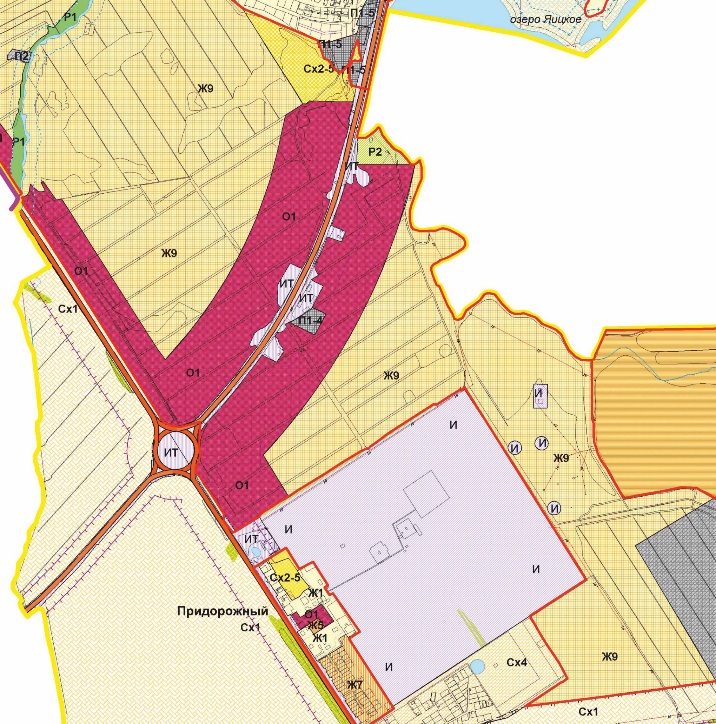 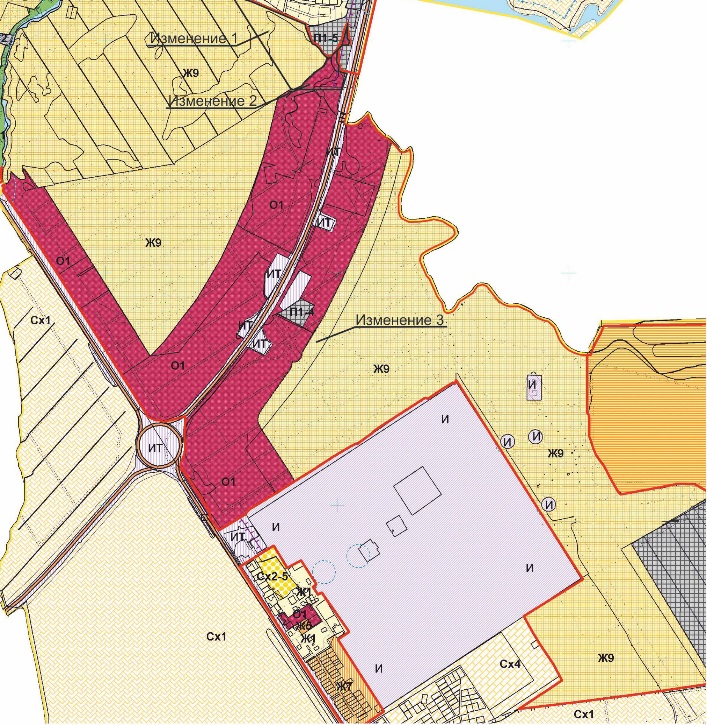 Карта градостроительного зонирования поселка Новоберезовский (фрагмент)Карта градостроительного зонирования поселка Новоберезовский(фрагмент в редакции изменений)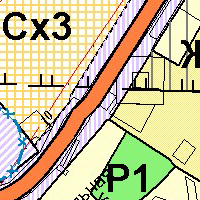 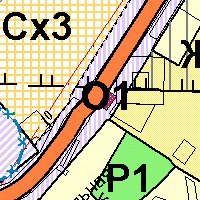 